Publicado en Madrid el 20/05/2024 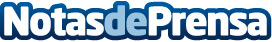 SegurChollo analiza cuáles son los seguros que se pueden desgravar en la declaración de la renta 2024Con la llegada del periodo de declaración de la renta 2024, correspondiente al ejercicio fiscal de 2023, es crucial conocer los seguros que pueden desgravarse para optimizar la tributación. A continuación, SegurChollo detalla los tipos de seguros que pueden ser deducidos, junto con sus condiciones específicasDatos de contacto:SegurChollo®SegurChollo®912184583Nota de prensa publicada en: https://www.notasdeprensa.es/segurchollo-analiza-cuales-son-los-seguros-que Categorias: Nacional Finanzas Sociedad Seguros http://www.notasdeprensa.es